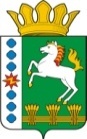 КОНТРОЛЬНО-СЧЕТНЫЙ ОРГАН ШАРЫПОВСКОГО РАЙОНАКрасноярского краяЗаключениена проект постановления администрации Шарыповского района «О внесении изменений в постановление администрации Шарыповского района от 30.10.2013 № 838-п «Об утверждении  муниципальной программы Шарыповского района «Управление муниципальными финансами  Шарыповского района» (от 31.01.2014 № 36-п, от 28.10.2014 № 841-п, от 30.12.2014 № 1051-п, от 01.12.2015 № 663-п, от 03.03.2016 № 108-п, от 28.11.2016 № 519-п, от 25.10.2017 № 667-п, от 24.11.2017 № 773-п, от 22.11.2018 № 808-п, от 05.09.2019 № 304-п, от 25.11.2019 № 541-п, от 11.06.2020 № 272-п)28 декабря 2020 год 								№ 145Настоящее экспертное заключение подготовлено Контрольно – счетным органом Шарыповского района на основании ст. 157 Бюджетного  кодекса Российской Федерации, ст. 9 Федерального закона от 07.02.2011 № 6-ФЗ «Об общих принципах организации и деятельности контрольно – счетных органов субъектов Российской Федерации и муниципальных образований», ст. 15 Решения Шарыповского районного Совета депутатов от 20.09.2012 № 31/289р «О внесении изменений и дополнений в Решение Шарыповского районного Совета депутатов от 21.06.2012 № 28/272р «О создании Контрольно – счетного органа Шарыповского района» (в ред. от 24.01.2013 № 36/374р, от 20.03.2014 № 46/536р, от 25.09.2014 № 51/573р, от 26.02.2015 № 56/671р, от 09.11.2017 № 19/197р) в соответствии со стандартом организации деятельности Контрольно-счетного органа Шарыповского района СОД 2 «Организация, проведение и оформление результатов финансово-экономической экспертизы проектов Решений Шарыповского районного Совета депутатов и нормативно-правовых актов по бюджетно-финансовым вопросам и вопросам использования муниципального имущества и проектов муниципальных программ» утвержденного приказом Контрольно-счетного органа Шарыповского района от 16.12.2013 № 29.Представленный на экспертизу проект постановления администрации Шарыповского района «О внесении изменений в постановление администрации Шарыповского района от 30.10.2013 № 838-п «Об утверждении  муниципальной программы Шарыповского района «Управление муниципальными финансами  Шарыповского района»  (от 31.01.2014 № 36-п, от 28.10.2014 № 841-п, от 30.12.2014 № 1051-п, от 01.12.2015 № 663-п, от 03.03.2016 № 108-п, от 28.11.2016 № 519-п, от 25.10.2017 № 667-п, от 24.11.2017 № 773-п, от 22.11.2018 № 808-п, от 05.09.2019 № 364-п, от 25.11.2019 № 541-п, от 11.06.2020 № 272-п) направлен в Контрольно – счетный орган Шарыповского района 24 декабря 2020 года. Разработчиком данного проекта Программы является Финансово – экономическое управление администрации  Шарыповского района.Основанием для разработки муниципальной программы является:- статья 179 Бюджетного кодекса Российской Федерации;- постановление администрации Шарыповского района от 30.07.2013 № 540-п «Об утверждении Порядка принятия решений о разработке муниципальных программ Шарыповского района, их формировании и реализации» (в ред. от 29.06.2015 № 407-п, от 05.12.2016 № 535-п);- распоряжение администрации Шарыповского района от 02.08.2013 № 258-р «Об утверждении перечня муниципальных программ Шарыповского района» (в ред. от 29.07.2014 № 293а-р, от 17.06.2016 № 235-р, от 01.08.2017 № 283-р, от 08.05.2018 № 171-р, от 26.07.2019 № 236-р).Исполнитель Программы  Финансово – экономическое управление администрации  Шарыповского района.Соисполнитель Программы администрация Шарыповского района.Подпрограммы:Создание условий для эффективного и ответственного управления муниципальными финансами, повышения устойчивости бюджетов поселений Шарыповского района.Организация и ведение бухгалтерского, бюджетного и налогового учетов и формирование отчетности централизованной бухгалтерией.Обеспечение реализации муниципальной программы и прочие мероприятия.Целью Программы является обеспечение долгосрочной сбалансированности и устойчивости бюджетов поселений Шарыповского района, повышение качества и прозрачности управления муниципальными финансами.Мероприятие проведено 25-28 декабря 2020 года.В ходе подготовки заключения Контрольно – счетным органом Шарыповского района были проанализированы следующие материалы:- проект постановления администрации Шарыповского района «О внесении изменений в постановление администрации Шарыповского района от 30.10.2013 № 838-п «Об утверждении  муниципальной программы Шарыповского района «Управление муниципальными финансами  Шарыповского района»  (от 31.01.2014 № 36-п, от 28.10.2014 № 841-п, от 30.12.2014 № 1051-п, от 01.12.2015 № 663-п, от 03.03.201 № 108-п, от 28.11.2017 № 519-п, от 25.10.2017 № 667-п, от 24.11.2017 № 773-п, от 22.11.2018 № 808-п, от 05.09.2019 № 364-п, от 25.11.2019 № 541-п, от 11.06.2020 № 272-п);- проект паспорта муниципальной программы «Управление муниципальными финансами».Рассмотрев представленные материалы к проекту муниципальной программы «Управление муниципальными финансами»  установлено следующее:В соответствии с проектом паспорта Программы происходит изменение по строке (пункту) «Ресурсное обеспечение муниципальной программы».После внесения изменений строка  будет читаться:Уменьшение бюджетных ассигнований по муниципальной программе в сумме 631 740,58 руб. (0,28%), в том числе:- увеличение за счет средств краевого бюджета в сумме 142 280,00 руб. (0,61%);- уменьшение за счет средств районного бюджета в сумме 474 020,58 руб. (0,24%).Вносятся изменения в подпрограмму «Создание условий для эффективного и ответственного управления муниципальными финансами, повышения устойчивости бюджетов поселений Шарыповского района» по строке «Объемы и источники финансирования подпрограммы».После внесения изменений строка  будет читаться:Уменьшение бюджетных ассигнований по подпрограмме «Создание условий для эффективного и ответственного управления муниципальными финансами, повышения устойчивости бюджетов поселений Шарыповского района» за счет средств районного бюджета в сумме 688 320,00 руб. (0,47%) по мероприятию 1.2. «Иные межбюджетные трансферты бюджетам поселений для урегулирования сбалансированности бюджетов поселений при осуществлении полномочий по решению вопросов местного значения за счет средств районного бюджета».Вносятся изменения в подпрограмму «Организация и ведение бухгалтерского, бюджетного и налогового учетов и формирование отчетности  централизованной бухгалтерией» по строке «Объемы и источники финансирования подпрограммы».После внесения изменений строка  будет читаться:По подпрограмме «Организация и ведение бухгалтерского, бюджетного и налогового учетов и формирование отчетности  централизованной бухгалтерией» увеличение бюджетных ассигнований за счет средств краевого бюджета в сумме 63 330,00 руб. (0,14%) по мероприятию 1.3. «Частичное финансирование (возмещение) расходов на повышение с 1 октября 2020 года размеров оплаты труда отдельным категориям работников бюджетной мферы».Вносятся изменения в подпрограмму «Обеспечение реализации муниципальной программы и прочие мероприятия» по строке «Объемы и источники финансирования подпрограммы».После внесения изменений строка  будет читаться:Уменьшение бюджетных ассигнований по подпрограмме «Организация и ведение бухгалтерского, бюджетного и налогового учетов и формирование отчетности  централизованной бухгалтерией»  в сумме 6 750,58 руб. (0,02%), в том числе:увеличение за счет средств краевого бюджета в сумме 78 950,00 руб. (7,71%) по мероприятию 1.3 «Частичное финансирование (возмещение) расходов на повышение с 1 октября 2020 года размеров оплаты труда отдельным категориям работников бюджетной сферы» в связи с выделением средств из краевого бюджета на повышение размеров оплаты труда с 1 октября 2020 года на 3%;уменьшение за счет средств районного бюджета в сумме 85 700,58 руб. (0,29%) по мероприятию 1.1. «Руководство и управление в сфере установленных функций и полномочий органов местного самоуправления», из них:- в сумме 72 200,00 руб. в связи с экономией по заключению муниципальных контрактов;- в сумме 1 931,25 руб. экономия по услуге изготовление печати;- в сумме 11 569,33 руб. экономия по заработной плате. На основании выше изложенного Контрольно – счетный орган предлагает Администрации Шарыповского района утвердить изменения, вносимые в проект Постановления администрации Шарыповского района «О внесении изменений в постановление администрации Шарыповского района от 30.10.2013 № 838-п «Об утверждении  муниципальной программы Шарыповского муниципального округа «Управление муниципальными финансами» (от 31.01.2014 № 36-п, от 28.10.2014 № 841-п, от 30.12.2014 № 1051-п, от 01.12.2015 № 663-п, от 03.03.201 № 108-п, от 28.11.2017 № 519-п, от 25.10.2017 № 667-п, от 24.11.2017 № 773-п, от 22.11.2018 № 808-п, от 05.09.2019 № 364-п, от 25.11.2019 № 541-п, от 11.06.2020 № 272-п).Председатель Контрольно – счетного органа							Г.В. СавчукАудитор Контрольно – счетного органа							И.В. ШмидтРесурсное обеспечение муниципальной программыПредыдущая редакцияПредлагаемая редакция (проект Постановления)Ресурсное обеспечение муниципальной программыОбщий объем бюджетных ассигнований на реализацию муниципальной программы составляет 222 226 273,00 руб., в том числе:Объем финансирования по годам реализации муниципальной программы:2020 год – 74 429 713,00 руб.;2021 год – 73 155 780,00 руб.;2022 год – 74 640 780,00 руб.За счет средств краевого бюджета в сумме 23 203 433,00 руб., из них:2020 год – 10 273 433,00 руб.;2021 год – 6 465 000,00 руб.;2022 год – 6 465 000,00 руб.За счет средств районного бюджета в сумме 199 022 840,00  руб., из них:2020 год – 64 156 280,00 руб.;2021 год – 66 690 780,00 руб.;2022 год – 68 175 780,00 руб.Общий объем бюджетных ассигнований на реализацию муниципальной программы составляет 221 594 532,42 руб., в том числе:Объем финансирования по годам реализации муниципальной программы:2020 год – 73 797 972,42 руб.;2021 год – 73 155 780,00 руб.;2022 год – 74 640 780,00 руб.За счет средств краевого бюджета в сумме 23 345 713,00 руб., из них:2020 год – 10 415 713,00 руб.;2021 год – 6 465 000,00 руб.;2022 год – 6 465 000,00 руб.За счет средств районного бюджета в сумме 198 548 819,42  руб., из них:2020 год – 63 382 259,42 руб.;2021 год – 66 690 780,00 руб.;2022 год – 68 175 780,00 руб.Объемы и источники финансирования подпрограммыПредыдущая редакцияПредлагаемая редакция (проект Постановления)Объемы и источники финансирования подпрограммыОбщий объем бюджетных ассигнований на реализацию подпрограммы составляет 145 656 600,00 руб. в том числе:за счет средств краевого бюджета21 693 500,00 руб., из них:2020 год – 8 763 500,00 руб.;2021 год – 6 465 000,00 руб.;2022 год – 6 465 000,00 руб.за счет средств районного бюджета 123 963 100,00 руб., в том числе:2020 год – 38 978 500,00 руб.;2021 год – 41 749 800,00 руб.;2022 год – 43 234 800,00 руб.Общий объем бюджетных ассигнований на реализацию подпрограммы составляет 144 968 280,00 руб. в том числе:за счет средств краевого бюджета21 693 500,00 руб., из них:2020 год – 8 763 500,00 руб.;2021 год – 6 465 000,00 руб.;2022 год – 6 465 000,00 руб.за счет средств районного бюджета 123 274 780,00 руб., в том числе:2020 год – 38 290 180,00 руб.;2021 год – 41 749 800,00 руб.;2022 год – 43 234 800,00 руб.Объемы и источники финансирования подпрограммыПредыдущая редакцияПредлагаемая редакция (проект Постановления)Объемы и источники финансирования подпрограммыОбщий объем бюджетных ассигнований на реализацию подпрограммы составляет 45 877 413,00 руб. в том числе:за счет средств краевого бюджета486 473,00 руб., из них:2020 год – 486 473,00 руб.;2021 год – 0,00 руб.;2022 год – 0,00 руб.за счет средств районного бюджета 45 390 940,00 руб., в том числе:2020 год – 15 288 180,00 руб.;2021 год – 15 051 380,00 руб.;2022 год – 15 051 380,00 руб.Общий объем бюджетных ассигнований на реализацию подпрограммы составляет 45 940 743,00 руб. в том числе:за счет средств краевого бюджета549 803,00 руб., из них:2020 год – 549 803,00 руб.;2021 год – 0,00 руб.;2022 год – 0,00 руб.за счет средств районного бюджета 45 390 940,00 руб., в том числе:2020 год – 15 288 180,00 руб.;2021 год – 15 051 380,00 руб.;2022 год – 15 051 380,00 руб.Объемы и источники финансирования подпрограммыПредыдущая редакцияПредлагаемая редакция (проект Постановления)Объемы и источники финансирования подпрограммыОбщий объем бюджетных ассигнований на реализацию подпрограммы составляет 30 692 260,00 руб. в том числе:за счет средств краевого бюджета1 023 460,00 руб., из них:2020 год – 1 023 460,00 руб.;2021 год – 0,00 руб.;2022 год – 0,00 руб.за счет средств районного бюджета 29 668 800,00 руб., в том числе:2020 год – 9 889 600,00 руб.;2021 год – 9 889 600,00 руб.;2022 год – 9 889 600,00 руб.Общий объем бюджетных ассигнований на реализацию подпрограммы составляет 30 685 509,42 руб. в том числе:за счет средств краевого бюджета1 102 410,00 руб., из них:2020 год – 1 102 410,00 руб.;2021 год – 0,00 руб.;2022 год – 0,00 руб.за счет средств районного бюджета 29 583 099,42 руб., в том числе:2020 год – 9 803 899,42 руб.;2021 год – 9 889 600,00 руб.;2022 год – 9 889 600,00 руб.